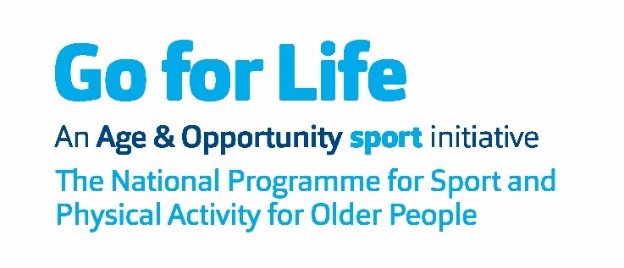 National Grant Scheme for Sport and Physical Activity for Older People 2019All relevant sections of this application form MUST BE COMPLETED in full.  We reserve the right not to consider incomplete applications.  Late Applications Will Not Be Considered Under Any CircumstancesPlease read attached terms and conditions carefully.  If you require assistance in completing this form, contact Age & Opportunity’s Go for Life programme team.  You can also contact your local Health Service Executive Coordinator or Local Sports Partnership (see page 8).1. about your organisationTYPE OF ORGANISATION e.g. Older people’s group, voluntary (non-statutory) day care centre, sports clubNumber of members                                      Number of members aged 50 or over			Is your organisation located in a designated disadvantaged area (RAPID 1, RAPID 2 or Clár)?  	YES 		NO 		DON’T KNOWBANKING DETAILS It is essential to supply Bank/Credit Union account details PUBLIC LIABILITY INSURANCE DETAILSIt is essential to have public liability insurance covering the activities proposedGO FOR LIFE INVOLVEMENTThese grants are designed to support the work of the Go for Life programme, including the network of Physical Activity Leaders (PALs), the development of the Go for Life Games and other initiatives. An active PAL is a group member who has taken part in Go for Life workshops and is regularly leading or helping to organise physical activities with the group. PAL in Group		Yes    ⃝ 	    No     ⃝Year completed PALs courseA member of our group would be interested in taking part in GFL PALs training   Yes    ⃝  	No     ⃝2.  grantsPlease indicate the purpose for which you are applying for this grant  □	Participation Event e.g. Go for Life Games□	Physical Activity Programme (please outline duration & participant numbers below)□	Purchase of equipment / resource materials Short Mat Bowling equipment will only be considered for joint applications, where it will be shared by two or more groups. A separate application form must be completed by each group involved in a joint application.  Audio-visual equipment, exercise machines, clothing or footwear will not be considered. See Page 7 for further details about what will and will not be fundedNote: Fund permitting, grant allocations will be between €200 and €600. Joint applications or applications from Community Development Programmes (CDPs), Local Sports Partnerships (LSPs) etc. that provide wider access to community groups may be allocated funding outside of these limits.3. signatoriesI declare that the information given in this form is true and accurate and I accept the conditions relating to grant-aid provided by the National Grant Scheme for Sport and Physical Activity for Older People.  In the case of a joint application for bowling equipment, please list below the other group(s) involved in the application.  Each group must complete a separate application form.Completed application forms must reach the address below by 12 noon on Friday 27 September 2019 Email your application to: gfl.grants@ageandopportunity.ie If emailing your application form it is not necessary to send in a hard copyN.B. Late applications will not be considered. It is the responsibility of grant applicants to ensure that grant forms are received on time with all details completed.  Note that due to the volume of applications we cannot acknowledge receipt of postal applications.4.  Evaluation Form 	Note:  This section applies only if you received a grant in 2018How much did your group receive in 2018?If your group subsidised the grant with other money, by how much? If the grant was not subsidised please put ‘0’How did you spend the grant received in 2018?o 	Go for Life PALs equipment	o Dance			o Swimming/Aqua activities	o 	Go for Life Games equipment	o Facility Hire (Hall/Pool)	o Tai Chio 	Go for Life Games event	o Pickleball			o Walking Footballo 	Aerobics			o Pilates			o Walking Programmeo 	Bowling				o Pitch & Putt/Golf		o Yogao 	Cycling				o Sportsfest/Sports Event	o 	Other (please specify)	 __________________________________________________________________________________________How many members of your group took part in physical activities enabled by the 2018 grant?Did the grant encourage new members to join your group? If yes how many? If no please put ‘0’The grant made our group feel:Very much more	A little bit more	Neither more	A little bit less	Very much less							    nor less			More or less active		O		    O		       O			O		OMore or less likely to engage in physical		O		    O		       O			O		Oactivity againMore or less connected	 	O		    O		       O			O		Oto other peopleMore or less visible		O		    O		       O			O		OIn our communityMore or less confident	 	O		    O		       O			O		OMore or less		 			    		       				creative/artistic			O		    O		       O			O		O				Apart from activities funded by the grant does your group take part in regular physical activity together?     Y        NIf yes, is this regular physical activity led by a member of your group?		Y	N	N/AIf yes, how often does your group take part in regular physical activity together? Once a week		 Once a month		 More than once a week	 More than once a month	 	Just the activities funded by this grant Which of the following ethnic groups did your initiative/grant target? 		All      Migrant      Traveller      NoneDid your grant/initiative target people with disabilities?			Y	NIs there anything else you’d like to share about the grant?5.  terms and conditionsBACKGROUNDSince 2001 Sport Ireland have provided funding for the Go for Life programme to help increase the participation of older people in recreational sport and physical activity. This National Grant Scheme for Sport and Physical Activity for Older People (hereafter referred to as the National Grant Scheme) is one element of the extensive Go for Life programme which has resulted from this funding. OVERALL AIMThe National Grant Scheme aims to assist in the implementation of locally-developed, well-planned initiatives designed to increase participation in recreational sport and physical activity by older people. In particular, the scheme is aimed at:supporting the work of Go for Life including the network of PALs (Physical Activity Leaders) and the development of Go for Life Games and other initiatives; assisting local clubs/organisations to enhance existing opportunities for their members in recreational sport and physical activity;assisting local clubs/organisations to start new initiatives geared at involving older people in recreational sport and physical activity.WHO CAN APPLYGrants are available to all eligible local clubs, groups and organisations that promote increased participation in recreational sport or physical activity for older people as a main element of their activities. Commercial, statutory or umbrella bodies, or their agents, are not eligible for funding under this grant scheme.  An exception to this are Local Sports Partnerships who are eligible to apply. Day centres completely funded and directed by statutory bodies, such as the HSE, are not eligible. Grants are made available for sport or physical activity for older people and the overall membership of applicants must be such that older people will be the beneficiaries of the grant monies. Funding for sports clubs will not be considered unless the application specifically relates to older people. Only one application per group will be considered. KEY CRITERIAApplications are encouraged from clubs/organisations that:have the potential to increase levels and frequency of participation in recreational sport and physical activity among older people in the local area;can act as showcases or successful demonstration projects that can be replicated by other clubs/organisations in the future;have the potential to develop into a sustainable, longer-term programme;have not previously received a Go for Life grant;are developing initiatives in designated disadvantaged areas;are developing initiatives for minority older populations or older groups with special needs;have one or more active Go for Life Physical Activity Leaders (PALs);are making a joint application with other groups in their geographical community.Applicants who have had previous successful applications processed should take advantage of PALs workshops. Contact the Go for Life programme team or your local contacts listed on page 8 to register.Funds permitting, grants will be between €200 and €600* and may be allocated towards the cost of the eligible initiatives outlined overleaf.*Joint applications or applications from Community Development Programmes (CDPs), Local Sports Partnerships (LSPs) etc. that provide wider access to community groups may be allocated funding outside of these limits. In such circumstances a tax clearance certificate/tax exemption form will be required.  WHAT WILL BE FUNDED?Physical Activity ProgrammeFor example: (1) a five-week programme to introduce older people to an activity such as Go for Life Games, aerobics, aquafit, Tai Chi etc. The costs of hall hire and a qualified instructor might form part of the overall cost; or (2) an initiative by a sports club to involve more older people – the purchase of specialised equipment, facility hire or a qualified independent instructor might form part of the overall cost.Purchase of Equipment / Resource Materials For example:  Go for Life Games equipment, pitch and putt set, physical activity kitbag, badminton racquets. Please note that, for the 2019 National Grant Scheme, Short Mat Bowling equipment will only be considered for joint applications where it will be shared by two or more groups.  Participation EventsFor example: organising regular Go for Life Games or a Sportsfest aimed at introducing older adults to a range of recreational sports.WHAT WILL NOT BE FUNDED?Non-sporting or non-physical activities – e.g. day trips Audio-visual equipment – e.g. DVD or CD players, televisions Exercise machines – e.g. treadmills, rowing machines, stationary bicyclesClothing or Footwear – of any kindOngoing Commitments – e.g. membership fees for gyms or sports clubs, rental of facilities or employment of professional instructors on an ongoing basisClub Insurance / Taxes or RatesForeign Travel / VisitsFeasibility StudiesCompetitions (or costs associated with competing)Capital Costs – e.g. the development or refurbishment of facilitiesCONDITIONSApplicant clubs/organisations must have public liability insurance in place covering the activities they wish to promote. Applicant clubs/organisations must provide details of current banking facilities including full, accurate BIC and IBAN numbers.Applicant local club/organisations must have a democratically elected executive.Applicant clubs/organisations shall provide the National Grant Scheme Committee with sufficient information about the club/organisation to assess its suitability for funding. The National Grant Scheme Committee may use the name of the applicant club/organisation and details of the usage and outcomes of the grant in its own publicity and successful applicants shall co-operate, if requested, in efforts to publicise the grant scheme.The decision of the National Grant Scheme Committee in all matters relating to grant allocations is final.Successful applicants can only use the grant for the purposes specified on their application form.  Applications for grants from successful applicants under the 2018 National Grant Scheme will only be considered if the Evaluation Section of the Application Form is fully completed.Successful applicants should acknowledge Go for Life and Sport Ireland in any communication, promotion or publicity materials generated in relation to activities funded by this grant.DISCLAIMERAge & Opportunity and Sport Ireland will not accept liability for damage or injury which might arise in the use of any funds made available. The consequences of any incorrectly supplied or inaccurate information are the responsibility of the club or organisation applying. CLOSING DATECompleted Application Forms should reach the Go for Life programme office before 12 noon on Friday 27 September 2019.   Grant allocations will be announced in early December 2019.LATE APPLICATIONS WILL NOT BE CONSIDERED UNDER ANY CIRCUMSTANCES6.  key contactsIf you require assistance in completing this form, please contact the Go for Life team: You can also contact your local ●Health Service Executive Coordinator or your ▲Local Sports Partnership:Carlow
●Olive Fanning (059) 914 3630▲Martha Jane Duggan
(059) 913 6207
Cavan
●Colm Casey
087 681 1197
▲Dean McElroy 
(049) 437 8582 Clare
●Geri Quinn
(065) 686 5837
▲John Sweeney
(065) 686 5434 Cork
●Shirley O’Shea
(021) 492 1641
▲ Claire Hurley (021) 434 7096Donegal                      ●Lynda McGuinness (074) 910 9114▲Karen Guthrie(074) 911 6079Dublin                                  Dublin City                   ▲Catherine Flood (01) 222 8597
Dublin North                       ●Mary Scales                        (01) 6465077  
Dublin South East          ●Michelle Hardie Murphy (01) 268 3143Dublin South                    ●Aine Buggy                087 3636084                          Dun Laoghaire-Rathdown           ●Michelle Hardie Murphy (01) 268 3143▲Shane McArdle                       (01) 271 9507     Fingal
▲Caitriona Geraghty
(01) 890 6247
South County Dublin
●Aine Buggy                087 3636084                          ▲Thomas McDermott
(01) 414 9000  ext. 330Galway
●Paul Gillen
(091) 737 261
Galway City
▲Jason Craughwell
(091) 536 459 
Kerry
●Anne Culloty
(064) 667 0767▲Cora Carrigg
(066) 718 3628
Kildare
●Aine Buggy                087 3636084                          ▲Syl Merrins
(045) 980 547   Kilkenny
●Teresa Hennessy 
(056) 7734869▲Nicola Keeshan
(056) 779 4990 
Laois                              ●Clodagh Armitage             (057) 935 7824 
▲Caroline Myers              (057) 867 1248 Leitrim                      ▲Declan Boyle
(071) 962 0005 Limerick                           ●Bedelia Collins(061) 483444 
▲Tracy Mahedy                        (061) 333 600  Longford
●Clodagh Armitage
(057) 935 7824 
▲Donal Mulligan 
(043) 334 3496Louth
●Carmel Halpin 
(046) 907 6400▲Richard English 
(042) 932 4318
Mayo
●Paul Gillen
(091) 737 261 
▲Ray McNamara(094) 904 7025 Meath                           ●Carmel Halpin 
(046) 907 6400
▲Ruairi Murphy                   (046) 906 7337 Monaghan
●Colm Casey
087 681 1197
▲Dean McElroy(042) 975 5126  Offaly
●Clodagh Armitage             (057) 935 7824               ▲Olivia Murphy                 (057) 935 7462 Roscommon
●Paul Gillen
(091) 737 261 ▲Noel Feeley
(090) 663 0853Sligo
▲Shane Hayes 
(071) 916 1511 Tipperary●Catherine O’Loughlin 
(052) 617 7930▲Valerie Connolly (052) 618 7080Waterford
●Susan Scully
(051) 846 714 ▲Peter Jones
(076) 110 2191 
Westmeath
●Clodagh Armitage
(057) 935 7824 
▲Sonja Statham
(044) 939 0208 Wexford
●Catherine O’Loughlin
(052) 617 7930 
▲Mary T Keogh
(053) 919 6557Wicklow
West Wicklow
●Aine Buggy                087 3636084                          
Rest of Wicklow
●Michelle Hardie Murphy (01) 268 3143▲Caroline Dunne0404 20100GRANT APPLICATION FORMGRANT APPLICATION FORMORGANISATION NAMECONTACT PERSONPOSITION/JOB TITLE(i.e. Treasurer, Secretary, Physical Activity Leader)PHONE NUMBERADDRESS LINE 1ADDRESS LINE 2ADDRESS LINE 3COUNTYEMAIL ADDRESSGo for Life is an Age & Opportunity SPORT initiative, funded by Sport Ireland and the HSE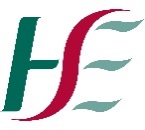 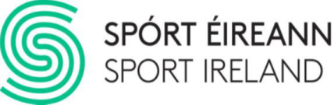 NAME OF BANK / CREDIT UNION BRANCHACCOUNT NAME Account must be in name of the group not an individualBIC(8 digits required)		IBAN (Full 22 digits required)Company (Not Broker)Policy NumberExpiry DateDescribe activity or equipmentDescribe activity or equipmentNumber of older people who will take part               Number of hours activity will take placeOutline costs(i.e. equipment, tutor, transport, hall hire)€Total Grant applied for€CONTACT PERSONGO FOR LIFE PAL (if applicable)Signed:Signed:Date:Date:GROUP NAMEGROUP NAMEGROUP NAME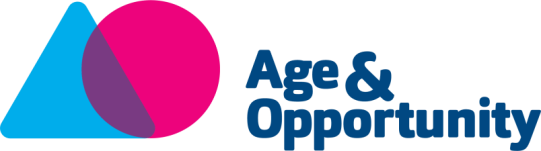 The National Grant Scheme for Sport and Physical Activity for Older PeopleAge & Opportunity St Patrick’s Hall, Marino Institute of EducationGriffith Avenue, Dublin 9Go for Life is an Age & Opportunity SPORT initiative, funded by Sport Ireland and the HSESue Guildea, Manager Paul Gallier, Assistant Manager Ciara Dawson, Administrator T: (01) 805 7733   /      W: ageandopportunity.ie